Call the Meeting to Order - Angelica RiddlePublic Comment - ReportsParent, Family and Community Engagement Opportunities – Julie LovellERSEA Report – Christopher SpenceExecutive Director’s Report – Stephany KoehneFinancial Report – Kerri GodinezKids & Company Board MinutesPersonnel Action Report – State RepresentativesAttendance – Breanna PaulAgenda Additions:Consolidated Actions (Motion) Agenda Approval August & September Meeting MinutesOld Business - New BusinessPolicy Council OrientationOregon Head Start Association Staff Representative Letter (Motion)What to share at your Parent Meeting- ALLAnnouncements – allCommunity resources/events to shareNext Meeting Date: Complete Survey and In-Kind.Door Prize DrawingAdjournment 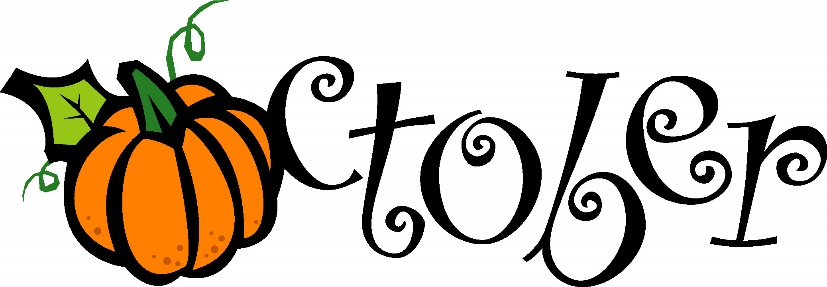 